ПОСТАНОВЛЕНИЕот __28__  июня  2017г.  № __27__аул ХакуринохабльОб  утверждении  графика  приема  граждан на  2017г. в  администрации  муниципального  образования «Хакуринохабльское  сельское  поселение»      В соответствии  с Федеральным законом от 9.02.2009г. № 8-ФЗ «Об обеспечении доступа информации о деятельности государственных органов и органов местного самоуправления»ПОСТАНОВЛЯЮ:Утвердить  график  приема  граждан  на  2017 год  в  администрации  муниципального  образования  «Хакуринохабльское сельское  поселение»  (Приложение №1)Постановление Об утверждении графика приема граждан на 2016г. в администрации МО «Хакуринохабльское сельское поселение» от 18.05.2016года № 28,- отменить.       3. Опубликовать или обнародовать в районной газете «Заря» и разместить на официальном сайте сельского поселения.        4. Контроль за исполнением данного постановления оставляю за собой.              Глава МО «Хакуринохабльскоесельское поселение»                                                                              Р.Р. Аутлев                                                                                              Приложение  № 1                                                                                             к Постановлению  Главы                                                                                            муниципального  образования                                                                                                                                                                                                                                «Хакуринохабльское  сельское поселение»                                                                                                 № 27  от  28/06/2017г.ГРАФИК ЛИЧНОГО ПРИЕМА ГРАЖДАННА  2017г.в администрации муниципального образования « Хакуринохабльское  сельское поселение»Место приема граждан – 385440 , Республика Адыгея, Шовгеновский район,
а. Хакуринохабль, ул. Шовгенова, 13.РЕСПУБЛИКА АДЫГЕЯАдминистрациямуниципального образования«Х «Хакуринохабльское сельское поселение»385440, а. Хакуринохабль,ул. Шовгенова, 13АДЫГЭ РЕСПУБЛИКХьакурынэхьаблэ муниципальнэ къоджэ псэупIэ чIыпIэм изэхэщапI385440, къ. Хьакурынэхьабл,ур. Шэуджэным ыцI, 13Фамилия, имя, отчество должностного лица, специалисты    администрацииДни и часы приемаКонтактный телефонГлава  Хакуринохабльского сельского поселения
Аутлев Рашид Рамазанович .Каждый вторник , четверг с 9-00 до 13-00 
с 14-00 до 18 -00 Запись на прием - в день приема 
9-00 до 12-00  
Телефон для справок 
887773(9 2207)887773(92175) заместитель Главы администрации Хакуринохабльского сельского поселения         Стрикачев Заур РуслановичКаждый понедельник, среда, четверг  с 9-00 до 13-00, и с 14-00 до 17-00, Запись на прием - в день приема с 9-00 до 13-00 и
с 14-00 до 17-00 Телефон для справок  887773(92175)Специалисты Администрации:Главный специалист по финансамЧамокова Марьет ХасанбиевнаСпециалист 1 категории (юрист)Сетова Аза ШабановнаСпециалист 1 категории по кадровым вопросам Бгуашева Рузана Руслановна Специалист 1 категории по земельным вопросамСиюхов Тимур МадиновичСекретарь – делопроизводительДаурова Марина Аслановна Каждый вторник, пятница9-00 до 13.00 Телефон для справок 887773( 92175)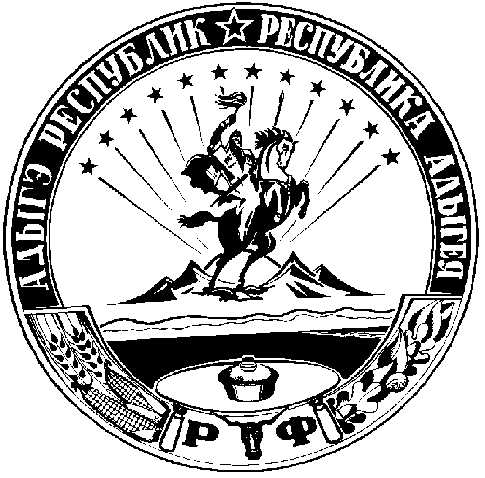 